“FORGET YOU”	64 Count, 4 Wall, Intermediate LinedanceChoreographed by:	Chris Cleevely (UK) Nov.10Choreographed to:	‘FORGET YOU’ by Cee Lo Green  Start on vocals (16 count intro).			Single available from Itunes.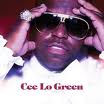 2 x Right Kick Ball Steps; Forward  Rock, Recover;  ¼ Turn Right, Chasse ¼ Turn Right1      &     2	Kick right forward, take weight on ball of right, step forward on left3      &     4	Kick right forward, take weight on ball of right, step forward on left5       -      6	Rock forward on right, recover weight on left7      &     8	Making ¼ turn right, step right to right side, step left together, ¼ turn right			stepping forward on right	(6.00 o’clock)Forward Left Shuffle;  Forward Rock, Recover, ¼ Turn Right, Chasse ¼ Turn Right; ½ Turn Shuffle Right9      &    10	Shuffle forwards stepping left/right/left11     -     12	Rock forward right, recover weight on left13    &    14	Making ¼ turn right, step right to right side, step left together, ¼ turn right 			stepping forward on right	(12.00 o’clock)15    &    16	Shuffle ½ turn right, stepping left/right/left	(6.00 o’clock)Right Coaster Step; Forward Rock, Recover; Left Coaster Step; Forward Rock, Recover17    &    18	Step back on right, step left beside right, step forward on right19     -     20	Rock forward on left, recover weight on right21    &    22	Step back on left, step right beside left, step forward on left23     -     24	Rock forward on right, recover weight on leftSyncopated Jazz Box, Touch; Syncopated Jazz Box, Point25     -     26	Cross right over left, step back on left&  27   -  28	Change weight onto right, step forward on left, touch right toe beside left29     -     30	Cross right over left, step back on left&  31   -  32	Change weight onto right, step forward on left, point right to right sideMonterey Half Turn, Point; 2 x Heel Ball Cross33     -     34	Make ½ turn right, stepping right next to left, point left to left side	(12.00 o’clock)35     -     36	Step left in place, point right to right side37    &    38	Present right heel forward, take weight on ball of right, cross left over right39    &    40	Present right heel forward, take weight on ball of right, cross left over right“FORGET YOU” (cont’d.....)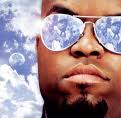 Side Rock, Recover;  Right Diagonal Coaster Step; Left Lock, Left, Lock, Left on Right Diagonal41     -    42	Rock right to right side, recover weight on left43    &   44	On right diagonal, step back on right, step left beside right, step forward on right45     -    46	Still on right diagonal, step forward on left, lock right behind left47    &   48	Step forward on left, lock right behind left, step forward on leftSide Rock, Recover; Behind, Side, Step to Left Diagonal; Left Lock, Left, Lock, Left on Left Diagonal49     -    50	Rock right to right side, recover weight on left51    &    52	Cross right behind left,  step left to left side, step right forward on left diagonal53     -     54	On left diagonal, step forward on left, lock right behind left56    &    56	Step forward on left, lock, right behind left, step forward on left1/8th Turn Left;  Right Back Mambo; Twist, Twist; Back  Rock, Recover57     -     58	Step, pivot 1/8th of a turn left	(9.00 o’clock)59    &    60	Rock back on right, recover weight on left, step right in place61     -     62	Twist heels to the right, twist heels to the centre 63     -     64	Rock back on right, recover weight on leftEmail:		christinec48@hotmail.comWebsite:	www.christalconnections.com